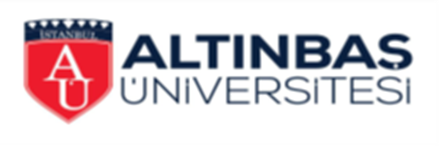 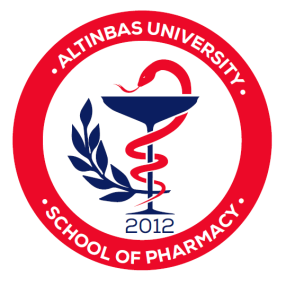 ALTINBAŞ UNIVERSITY FACULTY of PHARMACY APPRENTICESHIP NOTEBOOKPHAR 490- APPRENTICESHIP-IIIISTANBUL- ………………ALTINBAŞ UNIVERSITY                                             SCHOOL of PHARMACY                                       APPRENTICESHIP NOTEBOOKStudent's;Name and Surname:	      .............................................................No:		                  .............................................................Type of Apprenticeship: ..............................................................Signature:		      .............................................................APPRENTICESHIP INFORMATIONALTINBAŞ UNIVERSITY SCHOOL of PHARMACYDAILY REPORT Date: Working Hours: Daily Practices and Outcomes:****Daily Approval of the Responsible Pharmacist ALTINBAŞ UNIVERSITY SCHOOL of PHARMACYDAILY REPORT Date: Working Hours: Daily Practices and Outcomes:****Daily Approval of the Responsible Pharmacist ALTINBAŞ UNIVERSITY SCHOOL of PHARMACYDAILY REPORT Date: Working Hours: Daily Practices and Outcomes:****Daily Approval of the Responsible Pharmacist ALTINBAŞ UNIVERSITY SCHOOL of PHARMACYDAILY REPORT Date: Working Hours: Daily Practices and Outcomes:****Daily Approval of the Responsible Pharmacist ALTINBAŞ UNIVERSITY SCHOOL of PHARMACYDAILY REPORT Date: Working Hours: Daily Practices and Outcomes:****Daily Approval of the Responsible Pharmacist ALTINBAŞ UNIVERSITY SCHOOL of PHARMACYDAILY REPORT Date: Working Hours: Daily Practices and Outcomes:****Daily Approval of the Responsible Pharmacist ALTINBAŞ UNIVERSITY SCHOOL of PHARMACYDAILY REPORT Date: Working Hours: Daily Practices and Outcomes:****Daily Approval of the Responsible Pharmacist ALTINBAŞ UNIVERSITY SCHOOL of PHARMACYDAILY REPORT Date: Working Hours: Daily Practices and Outcomes:****Daily Approval of the Responsible Pharmacist ALTINBAŞ UNIVERSITY SCHOOL of PHARMACYDAILY REPORT Date: Working Hours: Daily Practices and Outcomes:****Daily Approval of the Responsible Pharmacist ALTINBAŞ UNIVERSITY SCHOOL of PHARMACYDAILY REPORT Date: Working Hours: Daily Practices and Outcomes:****Daily Approval of the Responsible Pharmacist ALTINBAŞ UNIVERSITY SCHOOL of PHARMACYDAILY REPORT Date: Working Hours: Daily Practices and Outcomes:****Daily Approval of the Responsible Pharmacist ALTINBAŞ UNIVERSITY SCHOOL of PHARMACYDAILY REPORT Date: Working Hours: Daily Practices and Outcomes:****Daily Approval of the Responsible Pharmacist ALTINBAŞ UNIVERSITY SCHOOL of PHARMACYDAILY REPORT Date: Working Hours: Daily Practices and Outcomes:****Daily Approval of the Responsible Pharmacist ALTINBAŞ UNIVERSITY SCHOOL of PHARMACYDAILY REPORT Date: Working Hours: Daily Practices and Outcomes:****Daily Approval of the Responsible Pharmacist ALTINBAŞ UNIVERSITY SCHOOL of PHARMACYDAILY REPORT Date: Working Hours: Daily Practices and Outcomes:****Daily Approval of the Responsible Pharmacist ALTINBAŞ UNIVERSITY SCHOOL of PHARMACYDAILY REPORT Date: Working Hours: Daily Practices and Outcomes:****Daily Approval of the Responsible Pharmacist ALTINBAŞ UNIVERSITY SCHOOL of PHARMACYDAILY REPORT Date: Working Hours: Daily Practices and Outcomes:****Daily Approval of the Responsible Pharmacist ALTINBAŞ UNIVERSITY SCHOOL of PHARMACYDAILY REPORT Date: Working Hours: Daily Practices and Outcomes:****Daily Approval of the Responsible Pharmacist ALTINBAŞ UNIVERSITY SCHOOL of PHARMACYDAILY REPORT Date: Working Hours: Daily Practices and Outcomes:****Daily Approval of the Responsible Pharmacist ALTINBAŞ UNIVERSITY SCHOOL of PHARMACYDAILY REPORT Date: Working Hours: Daily Practices and Outcomes:****Daily Approval of the Responsible Pharmacist ALTINBAŞ UNIVERSITY SCHOOL of PHARMACYDAILY REPORT Date: Working Hours: Daily Practices and Outcomes:****Daily Approval of the Responsible Pharmacist ALTINBAŞ UNIVERSITY SCHOOL of PHARMACYDAILY REPORT Date: Working Hours: Daily Practices and Outcomes:****Daily Approval of the Responsible Pharmacist ALTINBAŞ UNIVERSITY SCHOOL of PHARMACYDAILY REPORT Date: Working Hours: Daily Practices and Outcomes:****Daily Approval of the Responsible Pharmacist ALTINBAŞ UNIVERSITY SCHOOL of PHARMACYDAILY REPORT Date: Working Hours: Daily Practices and Outcomes:****Daily Approval of the Responsible Pharmacist ALTINBAŞ UNIVERSITY SCHOOL of PHARMACYDAILY REPORT Date: Working Hours: Daily Practices and Outcomes:****Daily Approval of the Responsible Pharmacist ALTINBAŞ UNIVERSITY SCHOOL of PHARMACYDAILY REPORT Date: Working Hours: Daily Practices and Outcomes:****Daily Approval of the Responsible Pharmacist PhotoPharmacyPharmacyName Telephone Number AddressName and Surname of the Responsible Pharmacist Apprenticeship Start DateApprenticeship End DateApprenticeship Period (Total Business Days)Apprenticeship Attendance StatusRegularly attended to the apprenticeship (   )Signature of the  Responsible Pharmacist ; Stamp and DateCourse Coordinator        :Prof. Mehmet TANOL (Chief of the internship commission)Instructors                        :Prof. Dr. Mehmet TANOLProf. Dr. Neşe Buket AKSUAsst. Prof.  Yasemin Yücel YÜCELAsst. Prof.  Genada SİNANİAsst. Prof.  Nilay AKSOYAsst. Prof.  Gaye HAFEZAsst. Prof.  Cansu VATANSEVERAsst. Prof.  Behiye ÖZTÜRK ŞENAsst. Prof.  Ebru ÖZDEMİR NATHAsst. Prof.  Fatma Tuba GÖZETAsst. Prof.  Yelda KOMESLİAsst. Prof.  Mahmut Fırat KENANOĞLUAssistants                          :Lect. Hasan Ali Hussein HUSSEIN Lect. Mohamed Zeyad KALAYI Lect. Arkan Yashar Ezzulddin BARBAR Res. Asst.  Aysun BULUTRes. Asst.  Ural Ufuk DEMİREL Res. Asst.  Emine ŞEN Res. Asst.  Gizem YEĞEN Res. Asst.  Sibel BARBAROS DJEBBAR Res. Asst.  Azize KIRAÇ AYDINRes. Asst.  Diren ERGİN Res. Asst.  Sefa SÖNMEZ Res. Asst.  Serel ULUSOYSector Representative   :Nermin Merve SEZGİN (Community Pharmacist)Nursen Emine MUSLUOĞLU (Community Pharmacist)Goals                                  :The purpose of this internship is to develop the skills of good pharmacy practice, pharmacy management and pharmacy services, application of drug reimbursement, computer applications in pharmacy, drug stock control, pharmacy drug purchasing, compound medicine, and development of the students’ communication skills.Content                             :Four-week, full-time (40 hours per week) community pharmacy practice; total of 160 (4 x 40) hours. LEARNING OUTCOMESBy the end of this apprenticeship students;Organize the medication ordering, receipts, returns and other related inventory control issues.Explain licensing and regulatory procedures for operation of the pharmacy.Demonstrate respect for patients and other healthcare personnel.Develop a professional relationship with the patients.Solve pharmaceutical calculations related to prescription.Classify the cosmetic products according to their usage.Explain the psychotropic and narcotic drugs, vaccines, biotechnologic products, serums, herbal medicines and dietary supplements.Explain how to report adverse drug effects reported by patients to related pharmacovigilance centers.Analyze stock and expiry date of drugs and other medical supplies; explain precautions and safe disposal of expired drugs.Explain reimbursement procedure.